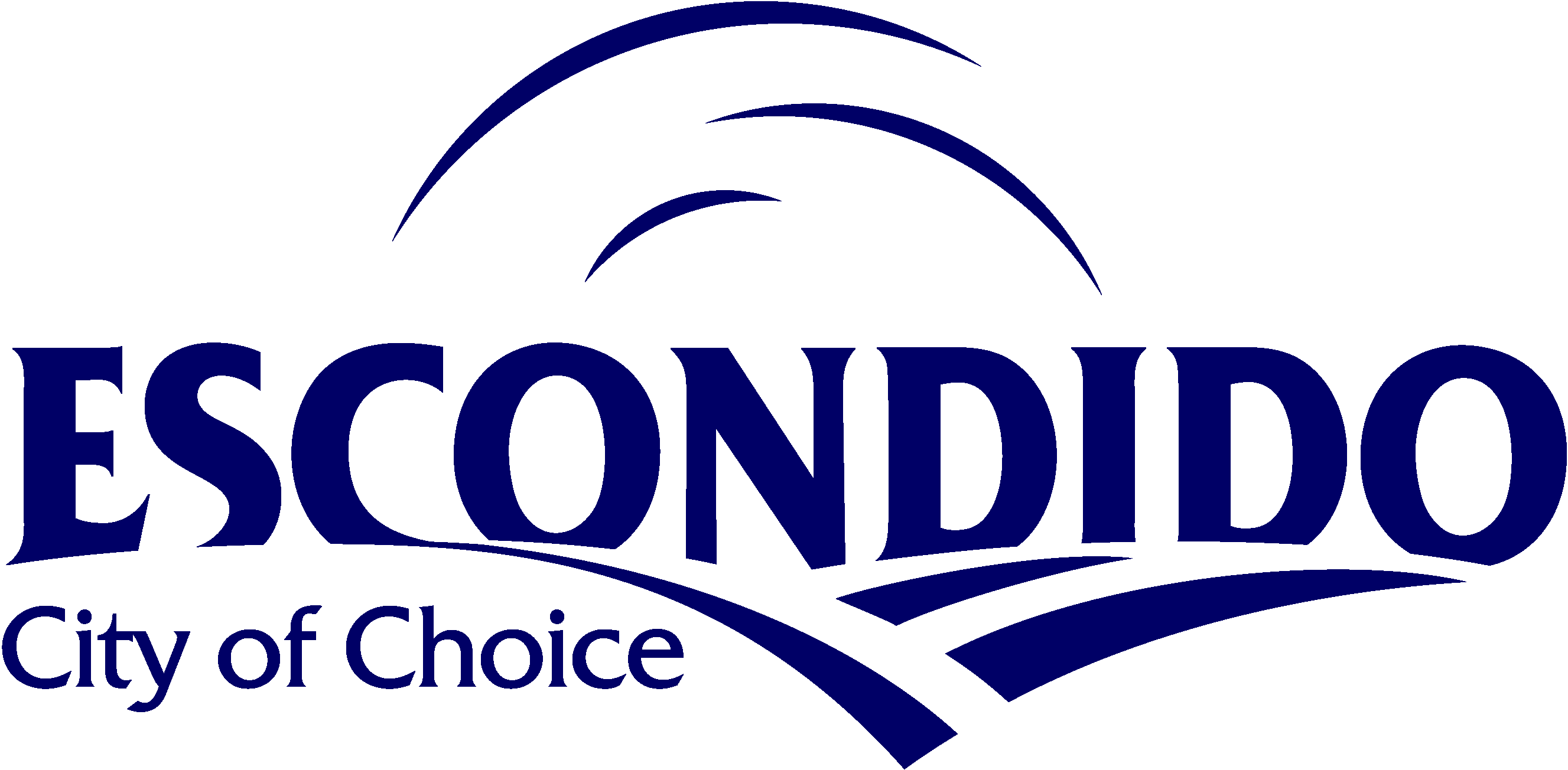 ENGINEERING SERVICESParcel/Tract MapInitial Submittal ChecklistProject Name:                                                                                                                   Date:                                                                                                                                        All items must be included in the initial submittal to ensure a complete submittal. Incomplete submittals will be rejected. If the applicant deems an item to be not applicable to the proposed project, it shall be marked as “Not Applicable” with an explanation. An appointment is required for all initial submittals. Please contact Engineering Services at (760) 839-4651 to schedule an appointment. *See Engineering’s fee schedule for current fees: https://www.escondido.org/land-development.aspxOfficial Use OnlyNot ApplicableIncludedItem Descriptionwe only need 2 copies of Administrative, reports and cost estimate info per project            ExplanationAdministrative ItemsCopy of this City TransmittalTransmittal letter from the Engineer or SurveyorPer projectTwo (2) copies of the Preliminary Title Report, issued within six months of submittalPer projectTwo (2) sets of the Traverse CalculationsOne (1) set of the Planning approved Certified Tentative MapOne (1) copy of the Engineering Conditions of ApprovalPer projectPlansFour (4) sets of the Parcel or Tract map, foldedPDF of all submitted plans on a CD or emailedOne (1) set of Reference Maps*FeesTwo (2) copies of the Engineer’s Cost Estimate. Must use City’s format which can be found at https://www.escondido.org/current-development.aspxPer projectEngineering Map Review FeePlanning Map Review Fee